UIT DIE PEN VAN DIE CEO (10/20) 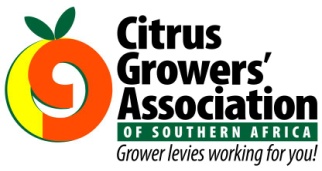 (Volg my op Twitter justchad_cga)Justin Chadwick 20 Maart 2020SUIDER AFRIKA SE SITRUS SKATTING VIR DIE 2020-SEISOENSuider Afrika sal na verwagting in 2020 'n rekord van 143,3 miljoen kartonne sitrusvrugte na meer as 100 lande uitvoer. Dit is 'n toename van 13% in vergelyking met 2019, waar daar 126,7 miljoen kartonne uitgevoer is, wat R20 miljard se uitvoer-inkomste genereer het en 120 000 werksgeleenthede geskep het. Hierdie verhoging sal meer werksgeleenthede en buitelandse valuta-inkomste meebring en sal bydra tot die nasionale regering se doelwit om landbou-uitvoere in die volgende paar jaar te verhoog.Die groei is grootliks weens nuwe boorde wat in produksie gekom het en goeie reën oor sommige streke.Valencias vorm die grootste deel van die sitrusuitvoermark met 35%, gevolg deur nawels (19%), suurlemoene (18%), sagte sitrus (16%) en pomelo's (12%).Na verwagting sal die sagte sitrus- en suurlemoenkategorieë die hoogste groei in 2020 toon. Sagte sitrus sal 'n toename van 28% hê, met die Boland-streek wat 12% meer kartonne as verlede jaar gaan bydra. Streke in die noordelike dele van die land, insluitend die Burgersfort / Ohrigstad-streek; Senwes en Hoedspruit sal ook eksponensiële groei in hul sagte sitrus uitsette beleef.  Die Sondagsriviervallei, wat bykans die helfte van die suurlemoene in die streek uitvoer, sal na verwagting vanjaar 12 miljoen kartonne uitvoer, 'n styging van 18% vanaf 2019.Alhoewel ons vol vertroue is dat die 2020-seisoen 'n sukses sal wees, is ons ook bewus dat daar gebeure buite produsente se beheer is, wat die finale uitvoergetalle kan beïnvloed.  Die belangrikste is die Coronavirus-uitbraak (Covid 2019) wat 'n nuwe uitdaging vir uitvoerders van varsprodukte regoor die wêreld is. Dit is bemoedigend dat die logistieke dienste van China binnekort ten volle in bedryf sal wees, met vragvolumes en skepe se aankomste wat die afgelope twee weke vinnig herstel het. Die uitbraak in die Europese Unie, die grootste uitvoermark vir Suid-Afrika se sitrus, bly egter 'n bron van kommer en dit kan steeds tot 'n afname in die aanvraag en 'n tekort aan houers lei wanneer die uitvoerseisoen in Mei afskop. Dit is derhalwe van kritieke belang dat uitvoerders bevestig dat daar houers beskikbaar is voordat hulle begin verskeep. Uitdagings by die hawens in Suid-Afrika, insluitend verouderde  en stukkende infrastruktuur, sowel as onopgeloste arbeidskwessies, bly 'n bedreiging vir uitvoervolumes. Die Citrus Growers’ Association werk egter proaktief met Transnet en verwelkom die onlangse stappe wat die maatskappy geneem het om die bedrywighede by 'n aantal hawens te verbeter. Dit sluit die aankoop van nuwe toerusting vir beide die hawens in Port Elizabeth en Durban in, wat na verwagting voor die aanvang van die uitvoerseisoen sal arriveer.Met die verwagting dat die sitrusbedryf oor die volgende drie tot vyf jaar met nog 500 000 ton sal groei, sal die Citrus Growers' Association voortgaan om te fokus op die opening en uitbreiding van marktoegang in sleutelmarkte, wat China, die VSA, Indië, die Filippyne, Japan, Viëtnam en die EU insluit.Die sektor sien daarna uit om gedurende die komende seisoen met al sy vennote saam te werk om nog 'n rekordjaar te behaal, en om tot werkskepping en inklusiewe groei in die land by te dra. COVID-19 LEI NA KANSELLASIES VAN VERGADERINGS EN 'N NUWE MANIER VAN BESIGHEID DOEN Soos ons met nuwe terme gekonfronteer word, soos sosiale afstand en self-isolasie, moet ons ook aanvaar dat dit nie besigheid soos altyd is nie. Die regering se verbanning van vergaderings met meer as 100 mense, die risiko's van binnelandse reise en ander verbandhoudende beperkings het tot gevolg gehad dat sport, kulturele, godsdienstige en ander geleenthede gekanselleer word. Die CGA Raad het die raadsvergadering wat vir 24/25 Maart 2020 geskeduleer was, gekanselleer. Items op die agenda wat dringende besluite benodig, sal elektronies deur die direksie hanteer word.“It is the microbes that will have the last word” Louis Pasteur